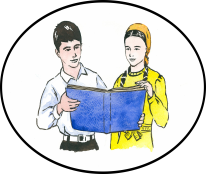 ______________________________________________________________________________________________________________№_______________на № _____________ от______________Уважаемая Зулай Шаиповна!	Направляем Вам план мероприятий на  февраль 2020 годаПриложение: на 3 л. в 1 экз.Директор                                                                                                      З.М. СайдумоваГазиев Зелимхан Жабраилович, программист8 (928) 372-24-75, rdb_chr@mail.ru;УТВЕРЖДАЮГБУ «Республиканская детская библиотека имени Героя Социалистического ТрудаСергея Владимировича Михалкова»Директор    З.М. Сайдумова_________от  «26» ноября  2019г.планмероприятий на февраль  2020 годаОтветственный исполнитель:зам. директора по библиотечной работе                                                                                                                       Т.С-Х. Хажаева+7 928 476 75 84МИНИСТЕРСТВО КУЛЬТУРЫЧЕЧЕНСКОЙ РЕСПУБЛИКИГОСУДАРСТВЕННОЕ БЮДЖЕТНОЕ УЧРЕЖДЕНИЕ«РЕСПУБЛИКАНСКАЯ ДЕТСКАЯ БИБЛИОТЕКА ИМЕНИ ГЕРОЯСОЦИАЛИСТИЧЕСКОГО ТРУДАСЕРГЕЯ ВЛАДИМИРОВИЧА МИХАЛКОВА»Г.А. Угрюмова, ул., 75, г. Грозный. Чеченская Республика, 364024;е-mail: rdb_chr@mail.ru;https://rdbchr.mk95.ruОКПО 35080136; ОГРН 1022002546114;ИНН/КПП 2014001801/201401001НОХЧИЙН РЕСПУБЛИКИНКУЛЬТУРИН МИНИСТЕРСТВОПАЧХЬАЛКХАН БЮДЖЕТНИ УЧРЕЖДЕНИ «СОЦИАЛИСТИЧЕСКИ КЪИНХЬЕГАМАН ТУРПАЛХОЧУН СЕРГЕЙ ВЛАДИМИРОВИЧ МИХАЛКОВН ЦӀАРАХ РЕСПУБЛИКАНСКИ БЕРИЙН БИБЛИОТЕКА»Угрюмовн Г.А., ур., 75, Соьлжа-гIала,  Нохчийн Республика, 364024;е-mail: rdb_chr@mail.ru;https://rdbchr.mk95.ruОКПО 35080136; ОГРН 1022002546114;ИНН/КПП 2014001801/201401001Начальнику отдела СКДМинистерства культуры ЧР   З.Ш. ХАСУЕВОЙ№Наименование мероприятияДата и место проведенияОтветственныеОтдел обслуживания:Обслуживание читателей;Выдача литературы;Проведение индивидуальных и групповых бесед с новыми читателями о правилах пользования библиотекой.День открытых дверей в библиотеке «Библиотека расскажет, библиотека покажет!».Отдел обслуживания(0-5 кл.)Отдел обслуживания(6-11 кл.)Сельмурзаева Э.Зармаева З.Асаева П.Сайдаева З.Балатбиева М.Бекаева А.Моусарова А.Дербишева Э.Тутакова Ф.Просмотр видео: а) «Битва под Сталинградом»;3 февраля, 14:00отдел «Медиатека»      Гайсумова М.«Подвешенная книга» Акция. С 5 февраля по 2 апреля 11:30Отдел обслуживания (6-11кл) «Кисточки и краски».Рисование гуашью5 февраля, 14:30Чит. зал (0-5 кл.)ГБУ «Республиканская детская библиотека им. С.В. Михалкова»Зармаева З.Акция «Читаем книги чеченских авторов».С 6 февраля до 17 ноябряСОШ № 20ГБУ «Республиканская детская библиотека им. С.В. Михалкова»Отдел обслуживания(0-5 кл.)Составление аннотированных списков литературы:– «Дарованные небесами строки» (130-летие Б. Пастернака)7 февраля, 10:00 – 13:00Справочно-библиографический отделГБУ «Республиканская детская библиотека им. С.В. Михалкова»Кагерманова Л. А.Выпуск информационно-библиографических пособий:– «Калейдоскоп культурных событий в ЧР (2019 г.)»9 февраля, 11:00-13:00Справочно-библиографический отделГБУ «Республиканская детская библиотека им. С.В. Михалкова»Кагерманова Л. А.«Нобелевский лауреат из России». Тематическая полка к 130-летию Б.Л. Пастернака 10 февраля, 11:30Абонемент (6-11 кл.)ГБУ «Республиканская детская библиотека им. С.В. Михалкова» Балатбиева М. Библиотечные интернет-уроки:а) «День безопасного интернета»;11 февраля, 14:00отдел «Медиатека»ГБУ «Республиканская детская библиотека им. С.В. Михалкова»     Гайсумова МПросмотр мультфильма «Лягушка-путешественница» к 165-летию со дня рождения писателя В. М. Гаршина.14 февраля, 14:00Чит. зал (0-5 кл.)ГБУ «Республиканская детская библиотека им. С.В. Михалкова»Отдел обслуживания(0-5 кл.)«Права человека». Урок по правам человека17 февраля, 11:30 ГБУ «Республиканская детская библиотека им. С.В. Михалкова»Отдел обслуживания(6-11кл)«Что такое наркотик?». Анкетирование.18 февраля11:00Чит. зал(6-11кл.) ГБУ «Республиканская детская библиотека им. С.В. Михалкова»Отдел обслуживания(6-11кл)Час доброго общения «Подарите друзьям частичку добра». Встреча читателей библиотеки с детьми инвалидами (чаепитие).19 февраля, 11:00Отдел для детей с ограниченными возможностямиГБУ «Республиканская детская библиотека им. С.В. Михалкова»Домбаева А.Х. «Основные сражения Великой Отечественной войны». Интеллектуальнаявикторина для старшеклассников ко Дню защитника Отечества 20 февраля, 11:30 Гимназия №1 Тутакова Ф. «Есть такая профессия – Родину защищать». Литературно-музыкальная композиция ко Дню защитника Отечества.20 февраля, 14:30Чит. зал (0-5кл.)ГБУ «Республиканская детская библиотека им. С.В. Михалкова»Отдел обслуживания(0-5)«Жизнь без коррупции»Диспут25 февраля, 11:30Чит. зал(6-11кл.)ГБУ «Республиканская детская библиотека им. С.В. Михалкова»Отдел обслуживания(6-11кл)«Терроризм события и факты» Викторина25 февраля, 11:30Чит. зал(6-11кл.)Отдел обслуживания(6-11кл)«Снегом мир укрывает зима».Читательский карнавал	26 февраля, 14:30Чит. зал (0-5кл.)ГБУ «Республиканская детская библиотека им. С.В. Михалкова»Отдел обслуживания(0-5 кл.)«Я – будущий водитель!»Час вопросов и ответов.14 февраля, 15:00 Комната ПДДГБУ «Республиканская детская библиотека им. С.В. Михалкова» Зармаева З.Отдел обслуживания(0-5кл)«От писателя к читателю». Выставка хит-парад читательских предпочтений ко Дню писателя.  с 27 февраля по 3 марта, 14:00чит. зал (0-5 кл.)ГБУ «Республиканская детская библиотека им. С.В. Михалкова»Отдел обслуживания(0-5 кл.)Оформление книжных выставок:а) «Как не заблудиться на безграничных просторах Интернета» (выставка-адвайзер);28 февраляГБУ «Республиканская детская библиотека им. С.В. Михалкова»Кагерманова Л. А.Джемалдаева М.В.